Test di autovalutazione Level 1 Pretest 01-15Vi preghiamo  barrare le caselle delle risposte che ritenete esatte. L’ultima casella sarà compilata a ns. cura.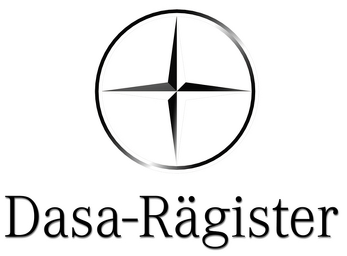 